Submitted to:Nicor Gas Company1844 Ferry RoadNaperville, IL 60563Submitted by:Guidehouse150 N. Riverside Plaza, Suite 2100Chicago, IL 60606Contact:Disclaimer: This report was prepared by Guidehouse for Nicor Gas based upon information provided by Nicor Gas and from other sources. Use of this report by any other party for whatever purpose should not, and does not, absolve such party from using due diligence in verifying the report’s contents. Neither Guidehouse nor any of its subsidiaries or affiliates assumes any liability or duty of care to such parties, and hereby disclaims any such liability.Table of Contents1. Introduction	12. Program Description	13. Program Savings Detail	34. Program Savings by Measure	45. Impact Analysis Findings and Recommendations	105.1 Impact Parameter Estimates	105.2 Findings and Recommendations	11Appendix A. Impact Analysis Methodology	A-1Appendix B. Impact Analysis Supplemental Information	B-1Appendix C. Program Specific Inputs for the Illinois TRC	C-1List of Tables, Figures, and EquationsTable 2-1. 2023 Volumetric Findings Detail	1Table 2-2. 2023 Installed Measure Quantities	2Table 3-1. 2023 BEER Program Annual Energy Savings Summary	3Table 4-1. 2023 Annual Energy Savings by Measure – Program Total	4Table 4-2. 2023 Annual Energy Savings by Measure – Private Sector	7Table 4-3. 2023 Annual Energy Savings by Measure – Public Sector	9Table 5-1. 2023 Verified Gross Savings Parameters	10Table B-1. Combination Oven Energy Star QPL Values Used for Verified Savings	B-1Table B-2. Convection Oven Energy Star QPL Values Used for Verified Savings	B-1Table B-3. Fryer Energy Star QPL Values Used for Verified Savings	B-1Table B-4. Griddle Energy Star QPL Values Used for Verified Savings	B-4Table C-1. 2023 Cost Effectiveness Inputs	C-1IntroductionThis report presents the results of the Nicor Gas 2023 Business Energy Efficiency Rebates (BEER) program impact evaluation and a summary of the total program’s energy impacts, broken out by program path and relevant measures. The appendices present the impact analysis methodology and Illinois total resource cost (TRC) inputs. Program year 2023 covers January 1, 2023 through December 31, 2023.Program DescriptionThe BEER program provides incentives to business (private) and public sector customers that install new, high efficiency space heating, water heating, pipe insulation, commercial kitchen, and weatherstripping equipment covered by the program. The program consists of four delivery paths: Rebates for prescriptive cost-effective equipment as well as services (such as boiler tune-ups) to improve the energy efficiency of existing equipment. Free assessments and direct install measures, such as efficient faucet aerators, low-flow showerheads, and pre-rinse sprayers. Business optimization measures including steam traps and tune-ups. Midstream commercial food service (CFS) equipment incentives offering using midstream delivery channels. This path’s goals are to reduce barriers for food service operators to purchasing energy efficient equipment, and to reduce energy usage in the commercial food service sector.The program had 453 participants in 2023 and completed 491 projects as shown in Table 2-1. The program served customers in both the private and public sectors.Table 2-1. 2023 Volumetric Findings DetailNote: Values is in this table represent distinct counts, so totals may not represent a sum of the respective column or row.* Participants are defined as the distinct count of project site addresses† Installed Projects are defined as the distinct count of project IDs‡ Measure Types Installed are defined as the distinct count of tracking data measure nameSource: Nicor Gas tracking data and Guidehouse evaluation team analysis.Table 2-2 summarizes the installed measure quantities that are the basis for verified energy savings.Table 2-2. 2023 Installed Measure QuantitiesSource: Nicor Gas tracking data and Guidehouse evaluation team analysis.Program Savings DetailTable 3-1 summarizes the energy savings the BEER Program achieved by path in 2023.Table 3-1. 2023 Annual Energy Savings Summary Note Totals may not sum due to rounding. * Realization Rate (RR) is the ratio of verified gross savings to ex ante gross savings, based on evaluation research findings.† A deemed value. Available on the SAG web site: https://www.ilsag.info/evaluator-ntg-recommendations-for-2023/. Projects in disadvantaged communities designated sites (DAC) have a NTG of 1.0.Source: Guidehouse evaluation team analysis.Program Savings by MeasureThe BEER program includes 28 reporting measures as shown in Table 4-1; Table 4-2 and Table 4-3 present the results by program sector type. The Steam Trap – Industrial High Pressure, Steam Trap – Dry Cleaner, and Boiler Tune Up – Space Heating measures contributed the most savings. Table 4-1. 2023 Annual Energy Savings by Measure – Program Total* Realization Rate (RR) is the ratio of verified gross savings to ex ante gross savings, based on evaluation research findings.† A deemed value. Available on the SAG web site: https://www.ilsag.info/evaluator-ntg-recommendations-for-2023/. Projects in disadvantaged communities designated sites (DAC) have a NTG of 1.0.Source: Nicor Gas tracking data and Guidehouse evaluation team analysis.Table 4-2. 2023 Annual Energy Savings by Measure – Private Sector* Realization Rate (RR) is the ratio of verified gross savings to ex ante gross savings, based on evaluation research findings.† A deemed value. Available on the SAG web site: https://www.ilsag.info/evaluator-ntg-recommendations-for-2023/. Projects in disadvantaged communities designated sites (DAC) have a NTG of 1.0.Source: Nicor Gas tracking data and Guidehouse evaluation team analysis.Table 4-3. 2023 Annual Energy Savings by Measure – Public Sector* Realization Rate (RR) is the ratio of verified gross savings to ex ante gross savings, based on evaluation research findings.† A deemed value. Available on the SAG web site: https://www.ilsag.info/evaluator-ntg-recommendations-for-2023/. Projects in disadvantaged communities designated sites (DAC) have a NTG of 1.0.Source: Nicor Gas tracking data and Guidehouse evaluation team analysis.Impact Analysis Findings and RecommendationsImpact Parameter EstimatesTable 5-1 shows the unit therm savings and realization rate findings by measure from the evaluation team’s review. The realization rate is the ratio of the verified savings to the ex ante savings. Following Table 5-1 are findings and recommendations, including discussion of all measures with realization rates more or less than 100%. The findings and recommendations presented are specific to individual measures, the program realization rate is 100%. Appendix A provides a description of the impact analysis methodology.Table 5-1. 2023 Verified Gross Savings Parameters* Program Tracking Data (PTD) provided by Nicor Gas, extract dated January 30, 2024.† State of Illinois Technical Reference Manual version 11.0 from http://www.ilsag.info/technical-reference-manual.html.Findings and RecommendationsFinding 1. The evaluation team compared inputs in the tracking data to the Qualified Products List (QPL) according to manufacturer and model number. The Fryer, Convection Oven, Griddle, Dishwasher, Automatic Conveyor Broiler, and Combination Oven measures had certain efficient measure inputs that did not match between the tracking data and QPL. Verified savings values utilize the QPL values in those cases. More details can be seen in Appendix B for the Fryer, Convection Oven, Griddle, and Combination Oven details as these had savings inputs provided in the tracking data. It should be noted the evaluation team did not utilize the QPL for every measure of the Food Service Equipment end use:The Infrared Salamander Broiler because the QPL efficient input rate was larger than the tracking data’s provided base input rate.The Infrared Charbroiler because the Vulcan VCCB25 specifics could not be found. The Fryer measure of the model Henny Penny EEG-16# because it could not be found in the QPL.Kitchen Demand Ventilation Controls because the QPL only provided incentive values.Pre-Rinse Spray Valves because the evaluation team understood ex ante savings to follow the Illinois Technical Reference Manual version 11.0 (IL TRM v11.0). Recommendation 1.  Review the QPL and tracking data, and ensure reported measure input values and ex ante savings reflect the correct efficient values. Finding 2. We found a few cases where the tracking database was missing important inputs. In such cases the evaluation team made some assumptions to calculate savings for a few of the program measures:The tracking data did not have details for Dishwasher and Automatic Conveyor Broilers. The IL TRM v11.0 deemed inputs and the QPL values for efficient input cases were used for verified savings calculations. These measures had a realization rate of 100%, except for the Dishwasher in VendorProjectID 1284350.The evaluation team assumed the Griddle width value provided in the tracking data was in inches for all instances of the measure and divided it by 12 before including it in the savings calculation. In the tracking data, Pre-Rinse Spray Values have a base case flow (FLO_base) value of 1.9 and an efficient case flow (FLO_eff) value of 1.06 for Measure IDs MC-9365289 MC-9395754 MC-9396077 MC-9537424 MC-9466652 MC-9474601 MC-9492688 MC-9395408 MC-9412680. However, the evaluation team found these measures’ ex ante savings use a FLO_base value of 2.14 and a FLOW_eff value of 0.98, which align with the IL TRM v11.0. For verified savings, the evaluation team also used the TRM values. Convection Ovens with the tracking data Manufacturer Nieco were Vulcan (Measure ID 1208832) and Southbend (Measure ID 1294946) according to the QPL.Recommendation 2.  Review the manufacturer information. Ensure the tracking data reflects all necessary input values and conclusions used in ex ante savings values. Finding 3. The evaluation team was unable to replicate ex ante savings for some Fryer measures (Measure IDs 1338244 1178352 1284375 1301116 1395844 1395850 1160269 1239078) and all Convection Oven measures before applying the QPL changes as noted in Finding 1. The evaluation team was also unable to replicate ex ante savings for two of the Kitchen Demand Controlled Ventilation measures (Measure IDs 1290233 and 1338278), as well as the Boiler Tune Up – Space Heating measure with Measure ID MLI – 11637952.Recommendation 3.  Ensure the tracking data reflect the savings assumptions and inputs reflect the ex ante savings values reported for their respective measures. Finding 4. During the midyear interim impact analysis, the evaluation team was unable to recreate ex ante savings for a number of the High Efficiency Boiler, High Efficiency Furnace, Pipe Insulation, and Water Heater measures. These issues were not addressed in the final tracking data used for this report. Recommendation 4. Provide more information behind the ex ante calculations for these measures. Ensure all inputs align with IL TRM or values provided in the tracking data could be used to reproduce the ex ante savings.Finding 5. The steam trap ex ante savings appear to use deemed TRM inputs, steam loss per leaking trap (Sa) and temperature of saturated steam (T1) for the Industrial Steam Trap measures. This approach is consistent with the verified savings approach. However, the ex ante appear to use values from the tracking data field Utilization Factor for T1. The evaluation team is unsure of the source of these values, so verified savings use the deemed T1 values in IL TRM v11.0. Recommendation 5.  The program should utilize the “Measure Notes” field in the tracking data to document outliers in savings inputs or changes in savings calculation methodologies.Finding 6a. The evaluation team calculated a realization rate of negative 99% for the Boiler Tune Up – Space Heating measure with Measure ID MLI – 13372384. Verified savings utilize the values provided in the tracking data, specifically Post Installation Efficiency and Pre Installation Efficiency values as they are documented in the data columns. Finding 6b. The Boiler Tune Up – Space Heating measures with Measure IDs MLI - 14053045 and MLI – 14053062 are in climate zone 3 and verified savings utilize the associated Equivalent Full Load Hours (EFLH) values. The evaluation team observed ex ante savings for these measures use the EFLH value associated with Climate Zone 2.Recommendation 6. Review ex ante savings calculations for all Boiler Tune Up – Space Heating measures. Ensure the information provided in the tracking data aligns with the calculated ex ante savings and the project’s climate zone information.Finding 7. The ex ante savings use a baseline adjustment factor (BAF) value of 1.0 for the Small Commercial Thermostat measure. The tracking data does not provide information about a baseline measure, so verified savings use a BAF of 0.8 for unknown. Additionally, the evaluation team was unable to recreate ex ante savings for Measure ID MLI – 10318635.Recommendation 7.  Provide a field in the tracking data that contains information about the baseline thermostat. Ensure the ex ante savings reflect TRM values provided in the tracking data. Impact Analysis MethodologyGuidehouse calculated the verified gross savings for each measure type by conducting a review of the tracking data and applying the algorithms of IL TRM v11.0 and IL TRM v11.0 Errata Memo. The evaluation team checked that provided savings inputs from the tracking data matched IL TRM v11.0 and that custom inputs were properly used. Then the tracking data and custom values used for the verified savings were adjusted from the tracking data, as necessary. The savings algorithms were applied to determine the verified savings of each measure. Verified gross realization rates are calculated by dividing the verified savings by the ex ante gross savings.For most Food Service Equipment end use measures (applicable measures can be found in the Assessment Direct Install, Midstream CFS, and Prescriptive program paths), Guidehouse conducted an additional tracking data verification step. The evaluation team compared the tracking data values for these ENERGY STAR measures to the ENERGY STAR QPLs by manufacturer and model number. Where the team found tracking data values and QPLs values disagreed, the evaluation team updated the tracking data using the QPL values. This approach aligns with Guidehouse’s process for the ComEd and Peoples Gas and North Shore Gas evaluations.The evaluation team calculated verified net savings by multiplying the verified gross savings estimates by a NTGR deemed by a consensus process through the IL SAG. Measures installed in a disadvantaged community designated site, identified using the provided tracking data column DAC - ILSFA IE tract, used a NTG ratio of 1.00.Impact Analysis Supplemental InformationTable B-1. Combination Oven Energy Star QPL Values Used for Verified SavingsSource: Nicor Gas tracking data, Energy Star QPL, and evaluation team analysis.Table B-2. Convection Oven Energy Star QPL Values Used for Verified Savings* Tracking data and Energy Star QPL matchSource: Nicor Gas tracking data, Energy Star QPL, and evaluation team analysis.Table B-3. Fryer Energy Star QPL Values Used for Verified Savings* Tracking data and Energy Star QPL matchSource: Nicor Gas tracking data, Energy Star QPL, and evaluation team analysis.Table B-4. Griddle Energy Star QPL Values Used for Verified Savings* Tracking data and Energy Star QPL matchSource: Nicor Gas tracking data, Energy Star QPL, and evaluation team analysis.Program Specific Inputs for the Illinois TRCTable C-1 shows the Total Resource Cost (TRC) cost-effectiveness analysis inputs available at the time of producing this impact evaluation report. Additional required cost data (e.g., measure costs, program level incentive and non-incentive costs) are not included in Table C-1 and will be provided to the evaluation team later. Guidehouse will include annual and lifetime water savings and greenhouse gas reductions in the end of year summary report.Table C-1. 2023 Cost Effectiveness InputsNote: DAC Project is a project done in a disadvantaged community designated site. This information was sourced from the tracking data.*Weighted EUL based on measure details. Steam Trap EUL values vary between Venturi steam traps (20 years EUL) and regular steam traps (6 years). Dishwasher EUL values vary based on dishwasher type.Source: Nicor Gas tracking data and Guidehouse evaluation team analysis.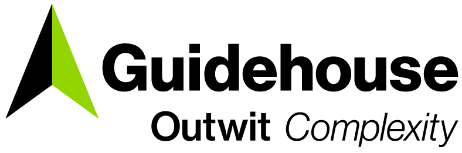 Business Energy Efficiency Rebates Program Impact Evaluation ReportEnergy Efficiency Plan: Program Year 2023 
(1/1/2023-12/31/2023)Business Energy Efficiency Rebates Program Impact Evaluation ReportEnergy Efficiency Plan: Program Year 2023 
(1/1/2023-12/31/2023)Business Energy Efficiency Rebates Program Impact Evaluation ReportEnergy Efficiency Plan: Program Year 2023 
(1/1/2023-12/31/2023)Business Energy Efficiency Rebates Program Impact Evaluation ReportEnergy Efficiency Plan: Program Year 2023 
(1/1/2023-12/31/2023)Business Energy Efficiency Rebates Program Impact Evaluation ReportEnergy Efficiency Plan: Program Year 2023 
(1/1/2023-12/31/2023)Business Energy Efficiency Rebates Program Impact Evaluation ReportEnergy Efficiency Plan: Program Year 2023 
(1/1/2023-12/31/2023)Business Energy Efficiency Rebates Program Impact Evaluation ReportEnergy Efficiency Plan: Program Year 2023 
(1/1/2023-12/31/2023)Business Energy Efficiency Rebates Program Impact Evaluation ReportEnergy Efficiency Plan: Program Year 2023 
(1/1/2023-12/31/2023)Prepared for: Nicor Gas CompanyDRAFTApril 23, 2024Prepared for: Nicor Gas CompanyDRAFTApril 23, 2024Prepared for: Nicor Gas CompanyDRAFTApril 23, 2024Prepared for: Nicor Gas CompanyDRAFTApril 23, 2024Prepared for: Nicor Gas CompanyDRAFTApril 23, 2024Prepared for: Nicor Gas CompanyDRAFTApril 23, 2024Prepared for: Nicor Gas CompanyDRAFTApril 23, 2024Prepared for: Nicor Gas CompanyDRAFTApril 23, 2024Prepared by: Prepared by: Prepared by: Prepared by: Prepared by: Sophie BerneGuidehouse guidehouse.comTed Walker Partner 404.602.3463  ted.walker@guidehouse.com  Charles Ampong
Associate Director608.446.3172charles.ampong@guidehouse.comStu Slote Director 802.526.5113 stu.slote@guidehouse.comLaura Agapay-Read
Associate Director312.583.4178laura.agapay.read@guidehouse.comParticipationAssessment Direct InstallBusiness Optimization ProgramMidstream CFSPrescriptiveTotalPrivate SectorParticipants *1118877102377Installed Projects †1119286118407Measure Types Installed ‡51282240Public SectorParticipants *9555877Installed Projects † 9556584Measure Types Installed ‡4321218Program 2023 TotalParticipants *1209382159453Installed Projects †1209791183491Measure Types Installed ‡51482441Program CategoryProgram PathMeasureQuantity UnitInstalled Quantity PrivateAssessment Direct InstallFaucet Aerator - BathEach475 PrivateAssessment Direct InstallFaucet Aerator - KitchenEach7 PrivateAssessment Direct InstallPre-Rinse Spray ValvesEach29 PrivateAssessment Direct InstallShowerheadsEach89 PrivateBusiness Optimization ProgramBoiler Tune Up, ProcessEach28 PrivateBusiness Optimization ProgramPipe InsulationLn Ft1,926 PrivateBusiness Optimization ProgramSteam Trap, Dry CleanerEach524 PrivateBusiness Optimization ProgramSteam Trap, Industrial High PressureEach175 PrivateBusiness Optimization ProgramSteam Trap, Industrial Medium PressureEach217 PrivateMidstream CFSAutomatic Conveyor BroilerEach21 PrivateMidstream CFSCombination OvenEach1 PrivateMidstream CFSConvection OvenEach16 PrivateMidstream CFSDishwasherEach2 PrivateMidstream CFSFryerEach56 PrivateMidstream CFSGriddleEach7 PrivateMidstream CFSInfrared Salamander BroilerEach1 PrivateMidstream CFSKitchen Demand Ventilation ControlsEach3 PrivatePrescriptiveBoiler Chemical DescalingEach3 PrivatePrescriptiveBoiler Tune Up, ProcessEach5 PrivatePrescriptiveBoiler Tune Up, Space HeatingEach25 PrivatePrescriptiveCombination OvenEach3 PrivatePrescriptiveCompressed Air Heat RecoveryEach1 PrivatePrescriptiveFryerEach24 PrivatePrescriptiveHigh Efficiency BoilerEach15 PrivatePrescriptiveHigh Efficiency FurnaceEach67 PrivatePrescriptiveInfrared CharbroilerEach3 PrivatePrescriptiveInfrared HeatersEach3 PrivatePrescriptivePasta CookerEach1 PrivatePrescriptivePipe InsulationLn Ft1,307 PrivatePrescriptiveSmall Commercial ThermostatEach6 PrivatePrescriptiveSteam Trap, CommercialEach115 PrivatePrescriptiveSteam Trap, Dry CleanerEach98 PrivatePrescriptiveSteam Trap, Industrial High PressureEach14 PrivatePrescriptiveSteam Trap, Industrial Medium PressureEach83 PrivatePrescriptiveWater HeaterEach3PublicAssessment Direct InstallFaucet Aerator - BathEach40PublicAssessment Direct InstallFaucet Aerator - KitchenEach1PublicAssessment Direct InstallPre-Rinse Spray ValvesEach1PublicAssessment Direct InstallShowerheadsEach2PublicBusiness Optimization ProgramBoiler Tune Up, ProcessEach1PublicBusiness Optimization ProgramBoiler Tune Up, Space HeatingEach5PublicBusiness Optimization ProgramSteam Trap, CommercialEach12PublicMidstream CFSConvection OvenEach3PublicMidstream CFSFryerEach3PublicPrescriptiveBoiler Tune Up, ProcessEach1PublicPrescriptiveBoiler Tune Up, Space HeatingEach87PublicPrescriptiveHigh Efficiency BoilerEach21PublicPrescriptiveHigh Efficiency FurnaceEach7PublicPrescriptiveSmall Commercial ThermostatEach1PublicPrescriptiveSteam Trap, CommercialEach130PublicPrescriptiveSteam Trap, Industrial High PressureEach8PublicPrescriptiveSteam Trap, Industrial Medium PressureEach10PublicPrescriptiveWater HeaterEach1Program CategoryProgram PathEx Ante Gross Savings (Therms)Verified Gross RR*Verified Gross Savings (ThermsNTG†Verified Net Savings (Therms)Private, Non-Disadvantaged CommunitiesAssessment Direct Install13,196100%13,1990.8611,351Private, Non-Disadvantaged CommunitiesBusiness Optimization Program1,287,471101%1,298,0350.921,194,192Private, Non-Disadvantaged CommunitiesMidstream CFS110,90988%98,0000.8078,400Private, Non-Disadvantaged CommunitiesPrescriptive592,695100%590,461Thermostat = 0.92
All Other = 0.86507,835Private, Non-DAC Subtotal2,004,271100%1,999,6951,791,779Private, Disadvantaged CommunitiesAssessment Direct Install1,628100%1,6281.001,628Private, Disadvantaged CommunitiesBusiness Optimization Program576,815101%583,3111.00583,311Private, Disadvantaged CommunitiesMidstream CFS14,04388%12,3931.0012,393Private, Disadvantaged CommunitiesPrescriptive25,767102%26,1721.0026,172Private, DAC Subtotal618,253101%623,504623,504Public, Non-Disadvantaged CommunitiesAssessment Direct Install626100%6260.86538Public, Non-Disadvantaged CommunitiesBusiness Optimization Program2,407106%2,5480.922,344Public, Non-Disadvantaged CommunitiesMidstream CFS3,60766%2,3770.801,902Public, Non-Disadvantaged CommunitiesPrescriptive298,566101%301,661Thermostat = 0.92
All Other = 0.8612,419Public, Non-DAC Subtotal305,206101%307,212264,226Public, Disadvantaged CommunitiesAssessment Direct Install20100%201.0020Public, Disadvantaged CommunitiesBusiness Optimization Program2,781100%2,7811.002,781Public, Disadvantaged CommunitiesPrescriptive67,202103%68,9681.0068,968Public, DAC Subtotal70,003103%71,76971,769TotalTotal2,997,733100%3,002,1802,751,278Program CategoryProgram PathSavings CategoryEx Ante Gross Savings (Therms)Verified Gross RR*Verified Gross Savings (Therms)NTG†Verified Net Savings (Therms)Program Total, Non-Disadvantaged CommunitiesAssessment Direct InstallFaucet Aerator - Bath5,809100%5,8090.864,996Program Total, Non-Disadvantaged CommunitiesAssessment Direct InstallFaucet Aerator - Kitchen112100%1120.8696Program Total, Non-Disadvantaged CommunitiesAssessment Direct InstallPre-Rinse Spray Valves5,935100%5,9350.865,104Program Total, Non-Disadvantaged CommunitiesAssessment Direct InstallShowerheads1,966100%1,9690.861,693Program Total, Non-Disadvantaged CommunitiesBusiness Optimization ProgramBoiler Tune Up, Process52,557100%52,5570.9248,353Program Total, Non-Disadvantaged CommunitiesBusiness Optimization ProgramPipe Insulation4,10112%4990.92459Program Total, Non-Disadvantaged CommunitiesBusiness Optimization ProgramSteam Trap, Commercial2,407106%2,5480.922,344Program Total, Non-Disadvantaged CommunitiesBusiness Optimization ProgramSteam Trap, Dry Cleaner294,376101%297,5180.92273,717Program Total, Non-Disadvantaged CommunitiesBusiness Optimization ProgramSteam Trap, Industrial High Pressure686,063101%691,8050.92636,460Program Total, Non-Disadvantaged CommunitiesBusiness Optimization ProgramSteam Trap, Industrial Medium Pressure250,374102%255,6550.92235,203Program Total, Non-Disadvantaged CommunitiesMidstream CFSAutomatic Conveyor Broiler61,526100%61,5260.8049,221Program Total, Non-Disadvantaged CommunitiesMidstream CFSConvection Oven4,37480%3,5170.802,813Program Total, Non-Disadvantaged CommunitiesMidstream CFSDishwasher8882%730.8058Program Total, Non-Disadvantaged CommunitiesMidstream CFSFryer38,56375%29,0150.8023,212Program Total, Non-Disadvantaged CommunitiesMidstream CFSGriddle4,112100%4,1190.803,295Program Total, Non-Disadvantaged CommunitiesMidstream CFSKitchen Demand Ventilation Controls5,85336%2,1290.801,703Program Total, Non-Disadvantaged CommunitiesPrescriptiveBoiler Chemical Descaling18,910100%18,9100.8616,263Program Total, Non-Disadvantaged CommunitiesPrescriptiveBoiler Tune Up, Process23,151100%23,1510.8619,910Program Total, Non-Disadvantaged CommunitiesPrescriptiveBoiler Tune Up, Space Heating284,016100%284,1080.86244,333Program Total, Non-Disadvantaged CommunitiesPrescriptiveCombination Oven1,514114%1,7330.861,490Program Total, Non-Disadvantaged CommunitiesPrescriptiveCompressed Air Heat Recovery1,571100%1,5710.861,351Program Total, Non-Disadvantaged CommunitiesPrescriptiveFryer13,226108%14,3000.8612,298Program Total, Non-Disadvantaged CommunitiesPrescriptiveHigh Efficiency Boiler172,25497%167,6680.86144,195Program Total, Non-Disadvantaged CommunitiesPrescriptiveHigh Efficiency Furnace16,152104%16,7460.8614,402Program Total, Non-Disadvantaged CommunitiesPrescriptiveHigh Efficiency Furnace2,124105%2,2230.861,912Program Total, Non-Disadvantaged CommunitiesPrescriptiveInfrared Charbroiler2,120100%2,1200.861,823Program Total, Non-Disadvantaged CommunitiesPrescriptiveInfrared Heaters597100%5970.86513Program Total, Non-Disadvantaged CommunitiesPrescriptivePasta Cooker1,380100%1,3800.861,187Program Total, Non-Disadvantaged CommunitiesPrescriptivePipe Insulation4,29019%7990.86687Program Total, Non-Disadvantaged CommunitiesPrescriptiveSmall Commercial Thermostat1,06982%8800.92810Program Total, Non-Disadvantaged CommunitiesPrescriptiveSteam Trap, Commercial22,649106%23,9740.8620,618Program Total, Non-Disadvantaged CommunitiesPrescriptiveSteam Trap, Dry Cleaner47,557101%48,0650.8641,336Program Total, Non-Disadvantaged CommunitiesPrescriptiveSteam Trap, Industrial High Pressure78,759101%79,4360.8668,315Program Total, Non-Disadvantaged CommunitiesPrescriptiveSteam Trap, Industrial Medium Pressure199,298102%202,7200.86174,340Program Total, Non-Disadvantaged CommunitiesPrescriptiveWater Heater624279%1,7400.861,496Program Total, Disadvantaged CommunitiesAssessment Direct InstallFaucet Aerator - Bath461100%4611.00461Program Total, Disadvantaged CommunitiesAssessment Direct InstallPre-Rinse Spray Valves1,187100%1,1871.001,187Program Total, Disadvantaged CommunitiesBusiness Optimization ProgramBoiler Tune Up, Process25,134100%25,1341.0025,134Program Total, Disadvantaged CommunitiesBusiness Optimization ProgramBoiler Tune Up, Space Heating1,352100%1,3521.001,352Program Total, Disadvantaged CommunitiesBusiness Optimization ProgramSteam Trap, Dry Cleaner62,835101%63,5051.0063,505Program Total, Disadvantaged CommunitiesBusiness Optimization ProgramSteam Trap, Industrial High Pressure318,812101%321,4711.00321,471Program Total, Disadvantaged CommunitiesBusiness Optimization ProgramSteam Trap, Industrial Medium Pressure171,464102%174,6301.00174,630Program Total, Disadvantaged CommunitiesMidstream CFSCombination Oven566100%5661.00566Program Total, Disadvantaged CommunitiesMidstream CFSConvection Oven83781%6761.00676Program Total, Disadvantaged CommunitiesMidstream CFSDishwasher455100%4551.00455Program Total, Disadvantaged CommunitiesMidstream CFSFryer7,301101%7,3611.007,361Program Total, Disadvantaged CommunitiesMidstream CFSInfrared Salamander Broiler240100%2401.00240Program Total, Disadvantaged CommunitiesMidstream CFSKitchen Demand Ventilation Controls4,64467%3,0961.003,096Program Total, Disadvantaged CommunitiesPrescriptiveBoiler Tune Up, Process889100%8891.00889Program Total, Disadvantaged CommunitiesPrescriptiveBoiler Tune Up, Space Heating8,898100%8,8981.008,898Program Total, Disadvantaged CommunitiesPrescriptiveHigh Efficiency Furnace2,638105%2,7581.002,758Program Total, Disadvantaged CommunitiesPrescriptiveSteam Trap, Commercial23,985106%25,3891.0025,389Program Total, Disadvantaged CommunitiesPrescriptiveSteam Trap, Dry Cleaner11,211101%11,3301.0011,330Program Total, Disadvantaged CommunitiesPrescriptiveSteam Trap, Industrial High Pressure30,831101%31,0321.0031,032Program Total, Disadvantaged CommunitiesPrescriptiveSteam Trap, Industrial Medium Pressure14,518102%14,8441.0014,844Total2,997,733100%3,002,1802,751,278Program CategoryProgram PathSavings CategoryEx Ante Gross Savings (Therms)Verified Gross RR*Verified Gross Savings (Therms)NTG†Verified Net Savings (Therms)Private, Non-Disadvantaged CommunitiesAssessment Direct InstallFaucet Aerator - Bath5,468100%5,4680.864,703Private, Non-Disadvantaged CommunitiesAssessment Direct InstallFaucet Aerator - Kitchen107100%1070.8692Private, Non-Disadvantaged CommunitiesAssessment Direct InstallPre-Rinse Spray Valves5,698100%5,6980.864,900Private, Non-Disadvantaged CommunitiesAssessment Direct InstallShowerheads1,922100%1,9260.861,656Private, Non-Disadvantaged CommunitiesBusiness Optimization ProgramBoiler Tune Up, Process52,557100%52,5570.9248,353Private, Non-Disadvantaged CommunitiesBusiness Optimization ProgramPipe Insulation4,10112%4990.92459Private, Non-Disadvantaged CommunitiesBusiness Optimization ProgramSteam Trap, Dry Cleaner294,376101%297,5180.92273,717Private, Non-Disadvantaged CommunitiesBusiness Optimization ProgramSteam Trap, Industrial High Pressure686,063101%691,8050.92636,460Private, Non-Disadvantaged CommunitiesBusiness Optimization ProgramSteam Trap, Industrial Medium Pressure250,374102%255,6550.92235,203Private, Non-Disadvantaged CommunitiesMidstream CFSAutomatic Conveyor Broiler61,526100%61,5260.8049,221Private, Non-Disadvantaged CommunitiesMidstream CFSConvection Oven3,74278%2,9220.802,338Private, Non-Disadvantaged CommunitiesMidstream CFSDishwasher8882%730.8058Private, Non-Disadvantaged CommunitiesMidstream CFSFryer35,58777%27,2330.8021,786Private, Non-Disadvantaged CommunitiesMidstream CFSGriddle4,112100%4,1190.803,295Private, Non-Disadvantaged CommunitiesMidstream CFSKitchen Demand Ventilation Controls5,85336%2,1290.801,703Private, Non-Disadvantaged CommunitiesPrescriptiveBoiler Chemical Descaling18,910100%18,9100.8616,263Private, Non-Disadvantaged CommunitiesPrescriptiveBoiler Tune Up, Process23,151100%23,1510.8619,910Private, Non-Disadvantaged CommunitiesPrescriptiveBoiler Tune Up, Space Heating107,894100%107,7540.8692,668Private, Non-Disadvantaged CommunitiesPrescriptiveCombination Oven1,514114%1,7330.861,490Private, Non-Disadvantaged CommunitiesPrescriptiveCompressed Air Heat Recovery1,571100%1,5710.861,351Private, Non-Disadvantaged CommunitiesPrescriptiveFryer13,226108%14,3000.8612,298Private, Non-Disadvantaged CommunitiesPrescriptiveHigh Efficiency Boiler56,44987%49,3080.8642,405Private, Non-Disadvantaged CommunitiesPrescriptiveHigh Efficiency Furnace16,152104%16,7460.8614,402Private, Non-Disadvantaged CommunitiesPrescriptiveInfrared Charbroiler2,120100%2,1200.861,823Private, Non-Disadvantaged CommunitiesPrescriptiveInfrared Heaters597100%5970.86513Private, Non-Disadvantaged CommunitiesPrescriptivePasta Cooker1,380100%1,3800.861,187Private, Non-Disadvantaged CommunitiesPrescriptivePipe Insulation4,29019%7990.86687Private, Non-Disadvantaged CommunitiesPrescriptiveSmall Commercial Thermostat80880%6460.92594Private, Non-Disadvantaged CommunitiesPrescriptiveSteam Trap, Commercial18,637106%19,7280.8616,966Private, Non-Disadvantaged CommunitiesPrescriptiveSteam Trap, Dry Cleaner47,557101%48,0650.8641,336Private, Non-Disadvantaged CommunitiesPrescriptiveSteam Trap, Industrial High Pressure78,759101%79,4360.8668,315Private, Non-Disadvantaged CommunitiesPrescriptiveSteam Trap, Industrial Medium Pressure199,298102%202,7200.86174,340Private, Non-Disadvantaged CommunitiesPrescriptiveWater Heater381393%1,4970.861,287Private, Disadvantaged CommunitiesAssessment Direct InstallFaucet Aerator - Bath441100%4411.00441Private, Disadvantaged CommunitiesAssessment Direct InstallPre-Rinse Spray Valves1,187100%1,1871.001,187Private, Disadvantaged CommunitiesBusiness Optimization ProgramBoiler Tune Up, Process23,705100%23,7051.0023,705Private, Disadvantaged CommunitiesBusiness Optimization ProgramSteam Trap, Dry Cleaner62,835101%63,5051.0063,505Private, Disadvantaged CommunitiesBusiness Optimization ProgramSteam Trap, Industrial High Pressure318,812101%321,4711.00321,471Private, Disadvantaged CommunitiesBusiness Optimization ProgramSteam Trap, Industrial Medium Pressure171,464102%174,6301.00174,630Private, Disadvantaged CommunitiesMidstream CFSCombination Oven566100%5661.00566Private, Disadvantaged CommunitiesMidstream CFSConvection Oven83781%6761.00676Private, Disadvantaged CommunitiesMidstream CFSDishwasher455100%4551.00455Private, Disadvantaged CommunitiesMidstream CFSFryer7,301101%7,3611.007,361Private, Disadvantaged CommunitiesMidstream CFSInfrared Salamander Broiler240100%2401.00240Private, Disadvantaged CommunitiesMidstream CFSKitchen Demand Ventilation Controls4,64467%3,0961.003,096Private, Disadvantaged CommunitiesPrescriptiveBoiler Tune Up, Space Heating2,317100%2,3171.002,317Private, Disadvantaged CommunitiesPrescriptiveHigh Efficiency Furnace2,638105%2,7581.002,758Private, Disadvantaged CommunitiesPrescriptiveSteam Trap, Dry Cleaner11,211101%11,3301.0011,330Private, Disadvantaged CommunitiesPrescriptiveSteam Trap, Industrial Medium Pressure9,602102%9,7661.009,766Total2,622,524100%2,623,1992,415,283Savings CategoryProgram PathSavings CategoryEx Ante Gross Savings (Therms)Verified Gross RR*Verified Gross Savings (Therms)NTG†Verified Net Savings (Therms)Public, Non-Disadvantaged CommunitiesAssessment Direct InstallFaucet Aerator - Bath341100%3410.86293Public, Non-Disadvantaged CommunitiesAssessment Direct InstallFaucet Aerator - Kitchen4100%40.864Public, Non-Disadvantaged CommunitiesAssessment Direct InstallPre-Rinse Spray Valves237100%2370.86204Public, Non-Disadvantaged CommunitiesAssessment Direct InstallShowerheads43100%430.8637Public, Non-Disadvantaged CommunitiesBusiness Optimization ProgramSteam Trap, Commercial2,407106%2,5480.922,344Public, Non-Disadvantaged CommunitiesMidstream CFSConvection Oven63194%5950.80476Public, Non-Disadvantaged CommunitiesMidstream CFSFryer2,97660%1,7830.801,426Public, Non-Disadvantaged CommunitiesPrescriptiveBoiler Tune Up, Space Heating176,121100%176,3550.86151,665Public, Non-Disadvantaged CommunitiesPrescriptiveHigh Efficiency Boiler115,805102%118,3600.86101,790Public, Non-Disadvantaged CommunitiesPrescriptiveHigh Efficiency Furnace2,124105%2,2230.861,912Public, Non-Disadvantaged CommunitiesPrescriptiveSmall Commercial Thermostat26289%2340.92215Public, Non-Disadvantaged CommunitiesPrescriptiveSteam Trap, Commercial4,012106%4,2460.863,652Public, Non-Disadvantaged CommunitiesPrescriptiveWater Heater243100%2430.86209Public, Disadvantaged CommunitiesAssessment Direct InstallFaucet Aerator - Bath20100%201.0020Public, Disadvantaged CommunitiesBusiness Optimization ProgramBoiler Tune Up, Process1,429100%1,4291.001,429Public, Disadvantaged CommunitiesBusiness Optimization ProgramBoiler Tune Up, Space Heating1,352100%1,3521.001,352Public, Disadvantaged CommunitiesPrescriptiveBoiler Tune Up, Process889100%8891.00889Public, Disadvantaged CommunitiesPrescriptiveBoiler Tune Up, Space Heating6,581100%6,5811.006,581Public, Disadvantaged CommunitiesPrescriptiveSteam Trap, Commercial23,985106%25,3891.0025,389Public, Disadvantaged CommunitiesPrescriptiveSteam Trap, Industrial High Pressure30,831101%31,0321.0031,032Public, Disadvantaged CommunitiesPrescriptiveSteam Trap, Industrial Medium Pressure4,917103%5,0781.005,078Total375,210101%378,981335,996MeasureUnit BasisEx Ante Gross (therms/unit)Verified Gross (therms/unit)Realization RateData Source(s)Automatic Conveyor BroilerEachVariesVaries100%Program Tracking Data (PTD)*IL TRM†, 4.2.22, Boiler Chemical DescalingEachVariesVaries100%IL TRM, 4.4.49, PTDBoiler Tune Up, ProcessEachVariesVaries100%IL TRM, 4.4.3, PTDBoiler Tune Up, Space HeatingEachVariesVaries100%IL TRM, 4.4.2, PTDCombination OvenEachVariesVaries111%IL TRM, 4.2.1, PTDCompressed Air Heat RecoveryEachVariesVaries100%IL TRM, 4.7.9, PTDConvection OvenEachVariesVaries80%IL TRM, 4.2.5, IL TRM v11.0 Errata Memo, PTDDishwasherEachVariesVaries97%IL TRM, 4.2.6, PTDFaucet Aerator - BathEachVariesVaries100%IL TRM, 4.3.2, PTDFaucet Aerator - KitchenEachVariesVaries100%IL TRM, 4.3.2, PTDFryerEachVariesVaries86%IL TRM, 4.2.7, PTDGriddleEachVariesVaries100%IL TRM, 4.2.8, PTDHigh Efficiency BoilerEachVariesVaries97%IL TRM, 4.4.10, PTDHigh Efficiency FurnaceEachVariesVaries104%IL TRM, 4.4.11, PTDInfrared CharbroilerEachVariesVaries100%IL TRM, 4.2.12, PTDInfrared HeatersEachVariesVaries100%IL TRM, 4.4.12, PTDInfrared Salamander BroilerEachVariesVaries100%IL TRM, 4.2.14, PTDKitchen Demand Ventilation ControlsEachVariesVaries50%IL TRM, 4.2.16, PTDPasta CookerEach1,3801,380100%IL TRM, 4.2.17, PTDPipe InsulationLn FtVariesVaries15%IL TRM, 4.4.14, PTDPre-Rinse Spray ValvesEachVariesVaries100%IL TRM, 4.2.11, PTDShowerheadsEachVariesVaries100%IL TRM, 4.3.3, PTDSmall Commercial ThermostatEachVariesVaries82%IL TRM, 4.4.48, PTDSteam Trap, CommercialEachVariesVaries106%IL TRM, 4.4.16, PTDSteam Trap, Dry CleanerEachVariesVaries101%IL TRM, 4.4.16, PTDSteam Trap, Industrial High PressureEachVariesVaries101%IL TRM, 4.4.16, PTDSteam Trap, Industrial Medium PressureEachVariesVaries102%IL TRM, 4.4.16, PTDWater HeaterEachVariesVaries279%IL TRM, 4.3.1, PTDProgram PathMeasure IDConvection Cooking Energy EfficiencySteam Cooking Energy EfficiencyConvection Production CapacitySteam Production CapacityNumber of PansRealization RateMidstream CFS12698490.620.5841468840100%PrescriptiveMLI - 130053010.60.4811718112114%PrescriptiveMLI - 130055750.60.4811718112114%PrescriptiveMLI - 130056610.60.4811718112114%Program PathMeasure IDCooking EfficiencyProduction CapacityPreheat Energy RateIdle Energy RateRealization RateMidstream CFS11659100.51*78*40,0006,798*109%Midstream CFS11991710.51*78*40,0006,798*109%Midstream CFS12004800.51*78*40,0006,798*109%Midstream CFS12088320.5*79*50,0009,473*46%Midstream CFS12211460.51*78*40,0006,798*109%Midstream CFS12211480.51*78*40,0006,798*109%Midstream CFS12217090.53*90*45,0007,179*108%Midstream CFS12450320.5196*50,0008,65187%Midstream CFS12757350.5196*50,0008,65147%Midstream CFS12949460.51*78*40,0006,798*49%Midstream CFS13032940.55*95*70,0008,866*45%Program PathMeasure IDCooking EfficiencyProduction CapacityPreheat Energy RateIdle Energy RateRealization RateMidstream CFS11561200.5*58*11,9037,966*103%Midstream CFS11602690.54*60*10,5928,764*100%Midstream CFS11667080.5*58*11,9037,966*103%Midstream CFS11742290.54*60*10,5928,764*103%Midstream CFS11767600.5*58*11,9037,966*103%Midstream CFS11767680.5*58*11,9037,966*103%Midstream CFS11783520.6*66*9,265*3,832*25%Midstream CFS11808980.5*58*11,9037,966*103%Midstream CFS11826930.5*58*11,9037,966*103%Midstream CFS11866560.5*58*11,9037,966*103%Midstream CFS11915690.5*58*11,9037,966*103%Midstream CFS11925960.5*58*11,9037,966*103%Midstream CFS12052080.5579,7857,296104%Midstream CFS12062610.5579,7857,296104%Midstream CFS12105290.5*58*11,9037,966*103%Midstream CFS12109110.5*58*11,9037,966*103%Midstream CFS12223610.5*58*11,903*7,966*100%Midstream CFS12255000.5*58*11,903*7,966*100%Midstream CFS12255040.5*58*11,903*7,966*100%Midstream CFS12255160.5*58*11,903*7,966*100%Midstream CFS12255770.5*58*11,903*7,966*100%Midstream CFS12268130.5*49*10,470*7,317*100%Midstream CFS12324260.54*60*10,592*8,764*100%Midstream CFS12390780.54910,470*7,317*100%Midstream CFS12411830.5*57*9,785*7,296*100%Midstream CFS12751630.5*49*10,470*7,317*100%Midstream CFS12763840.5*57*9,785*7,296*100%Midstream CFS12790150.5*49*10,470*7,317*100%Midstream CFS12843750.5*72*13,755*7,040*33%Midstream CFS12869440.54*60*10,592*8,764*100%Midstream CFS12887720.5*49*10,470*7,317*100%Midstream CFS12924740.54*60*10,592*8,764*100%Midstream CFS12969900.5*49*10,470*7,317*100%Midstream CFS12970030.5*49*10,470*7,317*100%Midstream CFS13011160.53*66*8,141*7,409*33%Midstream CFS13027280.5*58*11,903*7,966*100%Midstream CFS13027460.5*58*11,903*7,966*100%Midstream CFS13064140.5*49*10,470*7,317*100%Midstream CFS13064180.5*49*10,470*7,317*100%Midstream CFS13082970.5*58*11,903*7,966*100%Midstream CFS13107800.5*49*10,470*7,317*100%Midstream CFS13361570.5*49*10,470*7,317*100%Midstream CFS13382440.56*107*16,935*11,819*20%Midstream CFS13886420.5*49*10,470*7,317*100%Midstream CFS13929160.5*58*11,903*7,966*100%Midstream CFS13958440.54*64*8,935*5,790*33%Midstream CFS13958500.54*64*8,935*5,790*33%PrescriptiveMLI - 133720730.619914,88411,226111%PrescriptiveMLI - 133722570.619914,88411,226111%PrescriptiveMLI - 133723750.619914,88411,226111%PrescriptiveMC-94220030.54*6710,2758,510108%Program PathMeasure IDCooking EfficiencyProduction CapacityGriddle Surface AreaPreheat Energy RateIdle Energy RateRealization RateMidstream CFS13958340.51*11.9*6.00*2,8171,418*112%Midstream CFS13958410.48*12.5*5.571,886906*99%Midstream CFS13958430.48*12.5*5.571,886906*99%Midstream CFS13958480.48*12.5*5.571,886906*99%Midstream CFS13958580.48*12.5*5.571,886906*99%Program CategoryProgram PathSavings CategoryUnitsQuantityEffective Useful LifeEx Ante Gross Savings (Therms)Verified Gross Savings (Therms)Verified Net Savings (Therms)Private, Non-Disadvantaged CommunitiesAssessment Direct InstallFaucet Aerator - BathEach43710.05,4685,4684,703Private, Non-Disadvantaged CommunitiesAssessment Direct InstallFaucet Aerator - KitchenEach710.01071074,900Private, Non-Disadvantaged CommunitiesAssessment Direct InstallPre-Rinse Spray ValvesEach245.05,6985,6981,656Private, Non-Disadvantaged CommunitiesAssessment Direct InstallShowerheadsEach8910.01,9221,926459Private, Non-Disadvantaged CommunitiesBusiness Optimization ProgramBoiler Tune Up, ProcessEach242.052,55752,557273,717Private, Non-Disadvantaged CommunitiesBusiness Optimization ProgramPipe InsulationLn Ft1,92615.04,101499235,203Private, Non-Disadvantaged CommunitiesBusiness Optimization ProgramSteam Trap, Dry CleanerEach4266.0294,376297,51849,221Private, Non-Disadvantaged CommunitiesBusiness Optimization ProgramSteam Trap, Industrial High Pressure*Each1216.2686,063691,80558Private, Non-Disadvantaged CommunitiesBusiness Optimization ProgramSteam Trap, Industrial Medium Pressure*Each1408.6250,374255,6553,295Private, Non-Disadvantaged CommunitiesMidstream CFSAutomatic Conveyor BroilerEach2112.061,52661,52616,263Private, Non-Disadvantaged CommunitiesMidstream CFSConvection OvenEach1312.03,7422,92292,668Private, Non-Disadvantaged CommunitiesMidstream CFSDishwasher*Each114.388731,351Private, Non-Disadvantaged CommunitiesMidstream CFSFryerEach4412.035,58727,23342,405Private, Non-Disadvantaged CommunitiesMidstream CFSGriddleEach712.04,1124,1191,823Private, Non-Disadvantaged CommunitiesMidstream CFSKitchen Demand Ventilation ControlsEach120.05,8532,1291,187Private, Non-Disadvantaged CommunitiesPrescriptiveBoiler Chemical DescalingEach36.018,91018,910594Private, Non-Disadvantaged CommunitiesPrescriptiveBoiler Tune Up, ProcessEach52.023,15123,15116,966Private, Non-Disadvantaged CommunitiesPrescriptiveBoiler Tune Up, Space HeatingEach223.0107,894107,75441,336Private, Non-Disadvantaged CommunitiesPrescriptiveCombination OvenEach312.01,5141,733174,340Private, Non-Disadvantaged CommunitiesPrescriptiveCompressed Air Heat RecoveryEach115.01,5711,5711,287Private, Non-Disadvantaged CommunitiesPrescriptiveFryerEach2412.013,22614,300441Private, Non-Disadvantaged CommunitiesPrescriptiveHigh Efficiency BoilerEach1525.056,44949,3081,187Private, Non-Disadvantaged CommunitiesPrescriptiveHigh Efficiency FurnaceEach5716.516,15216,74623,705Private, Non-Disadvantaged CommunitiesPrescriptiveInfrared CharbroilerEach312.02,1202,120321,471Private, Non-Disadvantaged CommunitiesPrescriptiveInfrared HeatersEach315.0597597174,630Private, Non-Disadvantaged CommunitiesPrescriptivePasta CookerEach112.01,3801,380566Private, Non-Disadvantaged CommunitiesPrescriptivePipe InsulationLn Ft1,30715.04,290799676Private, Non-Disadvantaged CommunitiesPrescriptiveSmall Commercial ThermostatEach611.0808646455Private, Non-Disadvantaged CommunitiesPrescriptiveSteam Trap, CommercialEach1156.018,63719,7287,361Private, Non-Disadvantaged CommunitiesPrescriptiveSteam Trap, Dry CleanerEach806.047,55748,065240Private, Non-Disadvantaged CommunitiesPrescriptiveSteam Trap, Industrial High PressureEach146.078,75979,4362,317Private, Non-Disadvantaged CommunitiesPrescriptiveSteam Trap, Industrial Medium PressureEach696.0199,298202,7202,758Private, Non-Disadvantaged CommunitiesPrescriptiveWater HeaterEach315.03811,4979,766Private, Disadvantaged CommunitiesAssessment Direct InstallFaucet Aerator - BathEach3810.044144192Private, Disadvantaged CommunitiesAssessment Direct InstallPre-Rinse Spray ValvesEach55.01,1871,18748,353Private, Disadvantaged CommunitiesBusiness Optimization ProgramBoiler Tune Up, ProcessEach42.023,70523,705636,460Private, Disadvantaged CommunitiesBusiness Optimization ProgramSteam Trap, Dry CleanerEach986.062,83563,5052,338Private, Disadvantaged CommunitiesBusiness Optimization ProgramSteam Trap, Industrial High Pressure*Each546.5318,812321,47121,786Private, Disadvantaged CommunitiesBusiness Optimization ProgramSteam Trap, Industrial Medium PressureEach776.0171,464174,6301,703Private, Disadvantaged CommunitiesMidstream CFSCombination OvenEach112.056656619,910Private, Disadvantaged CommunitiesMidstream CFSConvection OvenEach312.08376761,490Private, Disadvantaged CommunitiesMidstream CFSDishwasher*Each114.345545512,298Private, Disadvantaged CommunitiesMidstream CFSFryerEach1212.07,3017,36114,402Private, Disadvantaged CommunitiesMidstream CFSInfrared Salamander BroilerEach112.0240240513Private, Disadvantaged CommunitiesMidstream CFSKitchen Demand Ventilation ControlsEach220.04,6443,096687Private, Disadvantaged CommunitiesPrescriptiveBoiler Tune Up, Space HeatingEach33.02,3172,31768,315Private, Disadvantaged CommunitiesPrescriptiveHigh Efficiency FurnaceEach1016.52,6382,75863,505Private, Disadvantaged CommunitiesPrescriptiveSteam Trap, Dry CleanerEach186.011,21111,3303,096Private, Disadvantaged CommunitiesPrescriptiveSteam Trap, Industrial Medium PressureEach146.09,6029,76611,330Public, Non-Disadvantaged CommunitiesAssessment Direct InstallFaucet Aerator - BathEach3410.0341341293Public, Non-Disadvantaged CommunitiesAssessment Direct InstallFaucet Aerator - KitchenEach110.044204Public, Non-Disadvantaged CommunitiesAssessment Direct InstallPre-Rinse Spray ValvesEach15.023723737Public, Non-Disadvantaged CommunitiesAssessment Direct InstallShowerheadsEach210.043432,344Public, Non-Disadvantaged CommunitiesBusiness Optimization ProgramSteam Trap, CommercialEach126.02,4072,548151,665Public, Non-Disadvantaged CommunitiesMidstream CFSConvection OvenEach312.0631595101,790Public, Non-Disadvantaged CommunitiesMidstream CFSFryerEach312.02,9761,7831,912Public, Non-Disadvantaged CommunitiesPrescriptiveBoiler Tune Up, Space HeatingEach853.0176,121176,3553,652Public, Non-Disadvantaged CommunitiesPrescriptiveHigh Efficiency BoilerEach2125.0115,805118,36020Public, Non-Disadvantaged CommunitiesPrescriptiveHigh Efficiency FurnaceEach716.52,1242,2231,429Public, Non-Disadvantaged CommunitiesPrescriptiveSmall Commercial ThermostatEach111.02622341,352Public, Non-Disadvantaged CommunitiesPrescriptiveSteam Trap, CommercialEach206.04,0124,246889Public, Non-Disadvantaged CommunitiesPrescriptiveWater HeaterEach115.02432435,078Public, Disadvantaged CommunitiesAssessment Direct InstallFaucet Aerator - BathEach610.020204Public, Disadvantaged CommunitiesBusiness Optimization ProgramBoiler Tune Up, ProcessEach12.01,4291,429476Public, Disadvantaged CommunitiesBusiness Optimization ProgramBoiler Tune Up, Space HeatingEach53.01,3521,3521,426Public, Disadvantaged CommunitiesPrescriptiveBoiler Tune Up, ProcessEach12.0889889215Public, Disadvantaged CommunitiesPrescriptiveBoiler Tune Up, Space HeatingEach23.06,5816,581209Public, Disadvantaged CommunitiesPrescriptiveSteam Trap, CommercialEach1106.023,98525,3896,581Public, Disadvantaged CommunitiesPrescriptiveSteam Trap, Industrial High PressureEach86.030,83131,03225,389Public, Disadvantaged CommunitiesPrescriptiveSteam Trap, Industrial Medium PressureEach106.04,9175,07831,032Total7.3 2,997,7333,002,1802,751,278